Frenchtown Presbyterian Church908-996-2227Email: office@frenchtownpres.org Website: www.frenchtownpres.orgWorship Service   9:30AM Session (Elders)Board of DeaconsChurch Staff Pastor        			           pastormerideth@gmail.comRev. Dr. Merideth Mueller-Bolton           1-609-303-0500Church Secretary		           Financial ManagerLea Raymond              908-996-2227       Mary Ann Hampton      908-996-2227 office@frenchtownpres.org                      finance@frenchtownpres.orgTreasurer			           Music Director	                              Nick Barrett	          908-996-2227       Josh Wilson                    610-393-8670                                                                                       pianomanjosh@117@gmail.com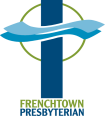 October 30, 2022 Reformation SundayWelcome to all who worship with us this morning!Prelude Welcome & Announcements                                                                                    God Gathers Us in Love Call to Worship (from Psalm 119) Leader: Jesus says, ‘I am the Way for you.’People:  And so we come to follow Christ.Leader: Jesus says, ‘I am the Truth for you.’People:  And so we come to dwell in the light.Leader: Jesus says, ‘I am the Life for you.’People: And so we come, leaving behind all else to which we cling.*Hymn #100 vs 1,2,4        "My Soul Cries Out with a Joyful Shout"Opening Prayer Call to ConfessionPrayer of Confession (unison)    Eternal God, maker of the skies above, lowly Christ, born amidst the growing earth, Spirit of life, wind over the flowing waters, in earth and sky, you are there. O hidden mystery, sun behind all suns, soul behind all souls, in everything we touch, in everyone we meet, your presence is around us, and we give you thanks. But when we have not touched but trampled you in creation, when we have not met but missed you in one another, when we have not received but rejected you in the poor, forgive us, and hear now our plea for mercy.  (silent prayer…)Assurance of Forgiveness*Passing of the Peace*Gloria Patri #582                                                     “Glory to God”God Speaks to Us Through God’s WordScripture                                                                  Ephesians 2:19-22Scripture                                                          Deuteronomy 10:12-22Sermon                                               "Kirkin O’ the Frenchtowners"God Calls Us to Respond*Hymn #702                                                 “Christ Be Beside Me”  Invitation to the OfferingOffertory*Doxology – Hymn #606*Offertory Prayer*Affirmation of Faith (unison) (from the Iona Community)We believe in God whose love is the source of all lifeand the desire of our lives,whose love was given a human face in Jesus of Nazareth,whose love was crucified by the evil that waits to enslave us all,and whose love, defeating even death,is our glorious promise of freedom.Therefore, though we are sometimes fearful and full of doubt,in God we trust.And so, in the name of Jesus Christ,we commit ourselves to seek justice and to live in peace,to care for the earth,and to share the commonwealth of God’s goodness,to live in the freedom of forgiveness,and by the power of the spirit of love,and as the company of the faithful,to be the Church for the glory of God. Amen.Prayers of the People & The Lord’s PrayerRemembering Those Who Have Gone Before UsGod Sends Us Out to Reflect God’s Love*Hymn #326 vs. 1,3,5                                         “For All the Saints”Charge and BlessingChoral Benediction #698                       “Take O Take Me as I Am”Postlude                  **************************************please stand if ableMISSION STATEMENTWe are a body of believers in Jesus Christ the Lord that strives to be a living reflection of God’s love. We come together to confirm our individual faith while spreading the message of hope and love by serving those in need through mission and outreach.NEWS AND EVENTSEVENTS DURING THE WEEK – October 31-November 6Monday    Halloween Pit StopTuesday   AA Meeting 6:30am   Senior Community Yoga and Lunch 11:15am    Card Games, 2-4pm in Fellowship Hall   AA Meeting, 8pmWednesday    AA Meeting 7:30pmThursday   AA Meeting 6:30am   Chancellor choir rehearsal 7:30-9pm.Friday    Alanon Meeting 12-1pmSaturday    Saturday Women's AA Group Meeting 9am    AA Meeting 7pmNext Sunday    Praise Band in WorshipDaylight SavingsNext Sunday Daylight Savings time ends.  Don’t forget change your clocks. Today’s Service -  Reformation Sunday & Kirkin O’ the TartansAs Presbyterians with our roots in Scotland, we have a colorful cloud of witnesses hovering over us.  Some of them are likely still arrayed in bright tartans of every color and plaid. Tartans have a rich history that originate with the pagan clans of Scotland, dating back to the third century AD. In the sixth century, when St. Columba converted the Scottish tribes to Christianity, a new tradition around the ancient tartans emerged; at a special worship service every year, clansfolk dressed in their finest tartans and rededicated themselves to God and to each other. The service became known as the Kirkin' o' the Tartans.Parent Pit StopThe Trick or Treat Parent Pit stop will take place on Halloween October 31st.  To help support this great community event we are asking for donations of candy.  If you are able to donate, please leave donations labeled and in the church kitchen.   Thank you,                Thanksgiving Dinner donations for the Food PantryThe food Pantry is now accepting donations for Thanksgiving dinner boxes to hand out to our patrons.  Items needed are stuffing mix, instant potato, canned corn, green beans, sweet potato, cranberry sauce, applesauce, fruit cocktail or other fruit, gravy (jars, cans or packets) corn muffin mix, biscuit mix, cream of chicken, or mushroom soup, pumpkin pie mix, pie crust, evaporated milk, cooking oil, cake or brownie mix, crispy onions and holiday napkins.There will be designated boxes for the Thanksgiving dinner donations.  Also, please keep us in mind for your free holiday item if you qualify from Shop Rite.  Thank you for your help!Community Thanksgiving DinnerJoin us Sunday November 13th for our annual Community Thanksgiving Dinner from 3:30-5:30pm. Building and Grounds and OutreachPaul Pfisterer                  267-884-6198Maureen Breiner           908-235-8431John Fiebig                     908-996-6436Jennifer Campbell         908-502-2575Carl Stokes                     215-429-1010Christian EdTonya Reese                   908-310-9240      Worship & MusicKathy SkerbetzFran Volski                    908-625-0974Bill Penyak                     908-625-6575Jennifer Griffith             908-625-2943        PersonnelClerk of SessionBill Penyak                     908-625-6575Kathy Skerbetz               908-720-6533Dave Griffith                  908-693-0405Bernard Volski               908-797-9807BenevolenceShut-ins and Long-Term illnessKen Gerhardt                 908-310-1884Short-Term illnessBereavementEileen Warkala               908-574-9366Carole Barrett                 908-419-7082Carole Barrett                 908-419-7082HospitalitySharon Beck                  908-752-3822